ПРОЕКТ                   Сорок первое заседание двадцать восьмого созыва        РЕШЕНИЕмарт 2023 года № Об утверждении отчета об исполнении бюджета сельского поселенияЛаклинский сельсовет муниципального района Салаватский районРеспублики Башкортостан за 2022 годВ соответствии со ст. 264.5, 264.6 Бюджетного Кодекса Российской Федерации Совет сельского поселения Лаклинский сельсовет муниципального района Салаватский район     РЕШИЛ:1. Утвердить отчет об исполнении бюджета сельского поселения Лаклинский сельсовет муниципального района Салаватский район Республики Башкортостан (далее бюджет муниципального района) за 2022 год по доходам в сумме 12 884 652,27 рублей и по расходам в сумме 12 886 533,15 рублей, остаток прошлого года 1 880,98 рублей, со следующими показателями по:- доходам бюджета по кодам классификации доходов бюджетов в разрезе главных администраторов доходов бюджета Лаклинского сельсовета Салаватского района Республики Башкортостан за 2022 год согласно приложению № 1 к настоящему решению;- распределению расходов по разделам, подразделам, целевым статьям (государственным программам и непрограммным направлениям деятельности) и видам расходов классификации расходов бюджетов распределению бюджетных ассигнований по разделам, подразделам, целевым статьям (муниципальным программам и непрограммным направлениям деятельности, группам видов расходов классификации расходов бюджета Лаклинского сельсовета Салаватского района Республики Башкортостан за 2022 год согласно приложению № 2 к настоящему решению;- распределению расходов по целевым статьям (государственным программам и непрограммным направлениям деятельности), группам видов расходов классификации расходов бюджета Лаклинского сельсовета Салаватского района Республики Башкортостан за 2022 год согласно приложению № 3 к настоящему решению;- ведомственная структура расходов бюджета Лаклинского сельсовета Салаватского района Республики Башкортостан за 2022 год согласно приложению № 4 к настоящему решению;2. Обнародовать настоящее Решение путем вывешивания на информационном стенде Администрации сельского поселения Лаклинский сельсовет муниципального района Салаватский район Республики Башкортостан по адресу: Республика Башкортостан, Салаватский район, с. Лаклы, ул. Советская, д. 5 и на официальном сайте Администрации сельского поселения Лаклинский сельсовет муниципального района Салаватский район Республики Башкортостан по адресу: https://splakli.ru/          3. Контроль по выполнению настоящего решения Совета возложить напостоянную комиссию Совета по бюджету, налогам, вопросам экономического развития и собственности.     Глава сельского поселения:                                                        И.И.Сайфуллина                                                                                                                           Приложение №1 к решению Совета сельскогопоселения Лаклинский сельсовет МРСалаватский район РБот __ марта 2023 года №__ «Доходы бюджета по кодам классификации доходов бюджетов в разрезе главных администраторов доходов бюджета Лаклинского сельсовета Салаватского района Республики Башкортостан за 2022 год»Приложение №2 к решению Совета сельскогопоселения Лаклинский сельсовет МРСалаватский район РБот __ марта 2023 года №__ «Распределение расходов по разделам, подразделам, целевым статьям (государственным программам и непрограммным направлениям деятельности) и видам расходов классификации расходов бюджетов распределению бюджетных ассигнований по разделам, подразделам, целевым статьям (муниципальным программам и непрограммным направлениям деятельности, группам видов расходов классификации расходов бюджета Лаклинского сельсовета Салаватского района Республики Башкортостан за 2022 год»Приложение №3к решению Совета сельскогопоселения Лаклинский сельсовет МРСалаватский район РБот __ марта 2023 года №__ «Распределение расходов по целевым статьям (государственным программам и непрограммным направлениям деятельности), группам видов расходов классификации расходов бюджета Лаклинского сельсовета Салаватского района Республики Башкортостан за 2022 год»Приложение №4к решению Совета сельскогопоселения Лаклинский сельсовет МРСалаватский район РБот __ марта 2023 года №__ «Ведомственная структура расходов бюджета Лаклинского сельсовета Салаватского района Республики Башкортостан за 2022 год»БашkортостанРеспубликаһыСалауат районымуниципальрайоныныңЛаkлы ауыл советы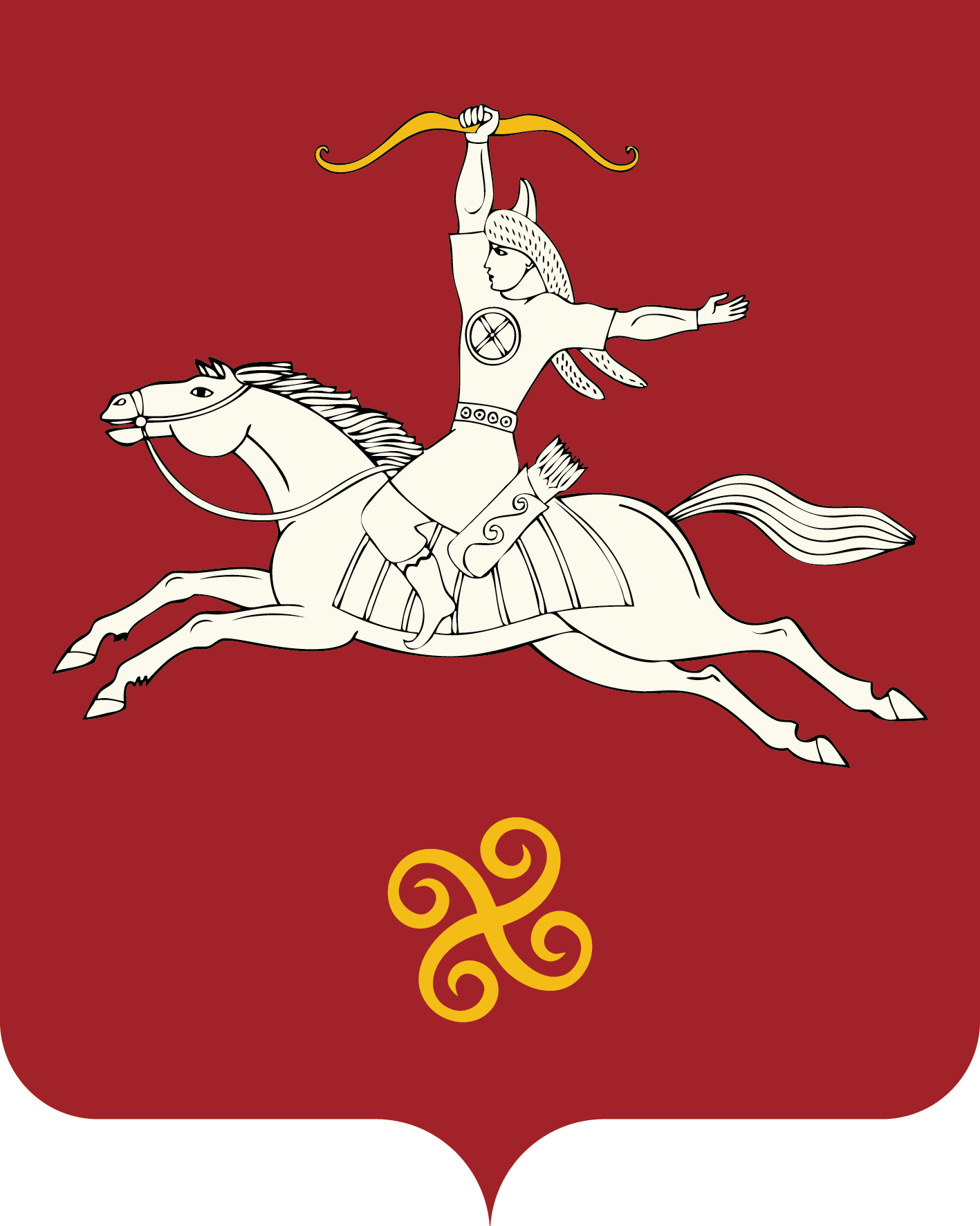 Республика БашкортостанСовет сельского поселенияЛаклинский    сельсоветмуниципального районаСалаватский район452498, Лаkлыауылы, Совет урамы, 5тел. 2-71-45452498, с. Лаклы,  ул. Советская, 5тел. 2-71-45 Код доходаНаименование показателяИтогКод доходаНаименование показателяИтог1231 00 00 000 00 0000 000НАЛОГОВЫЕ И НЕНАЛОГОВЫЕ ДОХОДЫ690 741,39 1 01 00 000 00 0000 000НАЛОГИ НА ПРИБЫЛЬ, ДОХОДЫ46 286,28 1 01 02 000 01 0000 110Налог на доходы физических лиц46 286,28 1 01 02 010 01 0000 110Налог на доходы физических лиц с доходов, источником которых является налоговый агент, за исключением доходов, в отношении которых исчисление и уплата налога осуществляются в соответствии со статьями 227, 227.1 и 228 Налогового кодекса Российской Федерации, а также доходов от долевого участия в организации, полученных в виде дивидендов46 034,25 1 01 02 010 01 1000 110Налог на доходы физических лиц с доходов, источником которых является налоговый агент, за исключением доходов, в отношении которых исчисление и уплата налога осуществляются в соответствии со статьями 227, 227.1 и 228 Налогового кодекса Российской Федерации, а также доходов от долевого участия в организации, полученных в виде дивидендов (сумма платежа (перерасчеты, недоимка и задолженность по соответствующему платежу, в том числе по отмененному)45 629,02 1 01 02 010 01 2100 110Налог на доходы физических лиц с доходов, источником которых является налоговый агент, за исключением доходов, в отношении которых исчисление и уплата налога осуществляются в соответствии со статьями 227, 227.1 и 228 Налогового кодекса Российской Федерации (пени по соответствующему платежу)398,99 1 01 02 010 01 3000 110Налог на доходы физических лиц с доходов, источником которых является налоговый агент, за исключением доходов, в отношении которых исчисление и уплата налога осуществляются в соответствии со статьями 227, 227.1 и 228 Налогового кодекса Российской Федерации, а также доходов от долевого участия в организации, полученных в виде дивидендов (суммы денежных взысканий (штрафов) по соответствующему платежу согласно законодательству Российской Федерации)6,24 1 01 02 020 01 0000 110Налог на доходы физических лиц с доходов, полученных от осуществления деятельности физическими лицами, зарегистрированными в качестве индивидуальных предпринимателей, нотариусов, занимающихся частной практикой, адвокатов, учредивших адвокатские кабинеты, и других лиц, занимающихся частной практикой в соответствии со статьей 227 Налогового кодекса Российской Федерации-6,66 1 01 02 020 01 1000 110Налог на доходы физических лиц с доходов, полученных от осуществления деятельности физическими лицами, зарегистрированными в качестве индивидуальных предпринимателей, нотариусов, занимающихся частной практикой, адвокатов, учредивших адвокатские кабинеты, и других лиц, занимающихся частной практикой в соответствии со статьей 227 Налогового кодекса Российской Федерации (сумма платежа (перерасчеты, недоимка и задолженность по соответствующему платежу, в том числе по отмененному)-6,66 1 01 02 030 01 0000 110Налог на доходы физических лиц с доходов, полученных физическими лицами в соответствии со статьей 228 Налогового кодекса Российской Федерации258,69 1 01 02 030 01 1000 110Налог на доходы физических лиц с доходов, полученных физическими лицами в соответствии со статьей 228 Налогового кодекса Российской Федерации (сумма платежа (перерасчеты, недоимка и задолженность по соответствующему платежу, в том числе по отмененному)247,00 1 01 02 030 01 2100 110Налог на доходы физических лиц с доходов, полученных физическими лицами в соответствии со статьей 228 Налогового кодекса Российской Федерации (пени по соответствующему платежу)11,69 1 05 00 000 00 0000 000НАЛОГИ НА СОВОКУПНЫЙ ДОХОД8 960,51 1 05 03 000 01 0000 110Единый сельскохозяйственный налог8 960,51 1 05 03 010 01 0000 110Единый сельскохозяйственный налог8 960,51 1 05 03 010 01 1000 110Единый сельскохозяйственный налог (сумма платежа (перерасчеты, недоимка и задолженность по соответствующему платежу, в том числе по отмененному)8 891,38 1 05 03 010 01 2100 110Единый сельскохозяйственный налог (пени по соответствующему платежу)69,13 1 06 00 000 00 0000 000НАЛОГИ НА ИМУЩЕСТВО542 334,51 1 06 01 000 00 0000 110Налог на имущество физических лиц56 420,15 1 06 01 030 10 0000 110Налог на имущество физических лиц, взимаемый по ставкам, применяемым к объектам налогообложения, расположенным в границах сельских поселений56 420,15 1 06 01 030 10 1000 110Налог на имущество физических лиц, взимаемый по ставкам, применяемым к объектам налогообложения, расположенным в границах сельских поселений (сумма платежа (перерасчеты, недоимка и задолженность по соответствующему платежу, в том числе по отмененному)55 859,65 1 06 01 030 10 2100 110Налог на имущество физических лиц, взимаемый по ставкам, применяемым к объектам налогообложения, расположенным в границах сельских поселений (пени по соответствующему платежу)560,50 1 06 06 000 00 0000 110Земельный налог485 914,36 1 06 06 030 00 0000 110Земельный налог с организаций168 192,80 1 06 06 033 10 0000 110Земельный налог с организаций, обладающих земельным участком, расположенным в границах сельских поселений168 192,80 1 06 06 033 10 1000 110Земельный налог с организаций, обладающих земельным участком, расположенным в границах сельских поселений (сумма платежа (перерасчеты, недоимка и задолженность по соответствующему платежу, в том числе по отмененному)154 765,13 1 06 06 033 10 2100 110Земельный налог с организаций, обладающих земельным участком, расположенным в границах сельских поселений (пени по соответствующему платежу)13 427,67 1 06 06 040 00 0000 110Земельный налог с физических лиц317 721,56 1 06 06 043 10 0000 110Земельный налог с физических лиц, обладающих земельным участком, расположенным в границах сельских поселений317 721,56 1 06 06 043 10 1000 110Земельный налог с физических лиц, обладающих земельным участком, расположенным в границах сельских поселений (сумма платежа (перерасчеты, недоимка и задолженность по соответствующему платежу, в том числе по отмененному)313 686,64 1 06 06 043 10 2100 110Земельный налог с физических лиц, обладающих земельным участком, расположенным в границах сельских поселений (пени по соответствующему платежу)4 034,92 1 08 00 000 00 0000 000ГОСУДАРСТВЕННАЯ ПОШЛИНА6 850,00 1 08 04 000 01 0000 110Государственная пошлина за совершение нотариальных действий (за исключением действий, совершаемых консульскими учреждениями Российской Федерации)6 850,00 1 08 04 020 01 0000 110Государственная пошлина за совершение нотариальных действий должностными лицами органов местного самоуправления, уполномоченными в соответствии с законодательными актами Российской Федерации на совершение нотариальных действий6 850,00 1 08 04 020 01 1000 110сумма платежа (перерасчеты, недоимка и задолженность по соответствующему платежу, в том числе по отмененному)6 850,00 1 09 00 000 00 0000 000ЗАДОЛЖЕННОСТЬ И ПЕРЕРАСЧЕТЫ ПО ОТМЕНЕННЫМ НАЛОГАМ, СБОРАМ И ИНЫМ ОБЯЗАТЕЛЬНЫМ ПЛАТЕЖАМ-24,04 1 09 04 000 00 0000 110Налоги на имущество-24,04 1 09 04 050 00 0000 110Земельный налог (по обязательствам, возникшим до 1 января 2006 года)-24,04 1 09 04 053 10 0000 110Земельный налог (по обязательствам, возникшим до 1 января 2006 года), мобилизуемый на территориях сельских поселений-24,04 1 09 04 053 10 1000 110Земельный налог (по обязательствам, возникшим до 1 января 2006 года), мобилизуемый на территориях сельских поселений (сумма платежа (перерасчеты, недоимка и задолженность по соответствующему платежу, в том числе по отмененному)-22,00 1 09 04 053 10 2100 110Земельный налог (по обязательствам, возникшим до 1 января 2006 года), мобилизуемый на территориях сельских поселений (пени по соответствующему платежу)-2,04 1 11 00 000 00 0000 000ДОХОДЫ ОТ ИСПОЛЬЗОВАНИЯ ИМУЩЕСТВА, НАХОДЯЩЕГОСЯ В ГОСУДАРСТВЕННОЙ И МУНИЦИПАЛЬНОЙ СОБСТВЕННОСТИ86 334,13 1 11 05 000 00 0000 120Доходы, получаемые в виде арендной либо иной платы за передачу в возмездное пользование государственного и муниципального имущества (за исключением имущества бюджетных и автономных учреждений, а также имущества государственных и муниципальных унитарных предприятий, в том числе казенных)86 334,13 1 11 05 020 00 0000 120Доходы, получаемые в виде арендной платы за земли после разграничения государственной собственности на землю, а также средства от продажи права на заключение договоров аренды указанных земельных участков (за исключением земельных участков бюджетных и автономных учреждений)24 740,23 1 11 05 025 10 0000 120Доходы, получаемые в виде арендной платы, а также средства от продажи права на заключение договоров аренды за земли, находящиеся в собственности сельских поселений (за исключением земельных участков муниципальных бюджетных и автономных учреждений)24 740,23 1 11 05 030 00 0000 120Доходы от сдачи в аренду имущества, находящегося в оперативном управлении органов государственной власти, органов местного самоуправления, органов управления государственными внебюджетными фондами и созданных ими учреждений (за исключением имущества бюджетных и автономных учреждений)61 593,90 1 11 05 035 10 0000 120Доходы от сдачи в аренду имущества, находящегося в оперативном управлении органов управления сельских поселений и созданных ими учреждений (за исключением имущества муниципальных бюджетных и автономных учреждений)61 593,90 1 13 00 000 00 0000 000ДОХОДЫ ОТ ОКАЗАНИЯ ПЛАТНЫХ УСЛУГ И КОМПЕНСАЦИИ ЗАТРАТ ГОСУДАРСТВА0,00 1 13 01 000 00 0000 130Доходы от оказания платных услуг (работ)0,00 1 13 01 990 00 0000 130Прочие доходы от оказания платных услуг (работ)0,00 1 13 01 995 10 0000 130Прочие доходы от оказания платных услуг (работ) получателями средств бюджетов сельских поселений0,00 1 16 00 000 00 0000 000ШТРАФЫ, САНКЦИИ, ВОЗМЕЩЕНИЕ УЩЕРБА0,00 1 16 02 000 02 0000 140Административные штрафы, установленные законами субъектов Российской Федерации об административных правонарушениях0,00 1 16 02 020 02 0000 140Административные штрафы, установленные законами субъектов Российской Федерации об административных правонарушениях, за нарушение муниципальных правовых актов0,00 2 00 00 000 00 0000 000БЕЗВОЗМЕЗДНЫЕ ПОСТУПЛЕНИЯ12 193 910,88 2 02 00 000 00 0000 000БЕЗВОЗМЕЗДНЫЕ ПОСТУПЛЕНИЯ ОТ ДРУГИХ БЮДЖЕТОВ БЮДЖЕТНОЙ СИСТЕМЫ РОССИЙСКОЙ ФЕДЕРАЦИИ12 193 910,88 2 02 10 000 00 0000 150Дотации бюджетам бюджетной системы Российской Федерации1 931 269,00 2 02 16 001 00 0000 150Дотации на выравнивание бюджетной обеспеченности из бюджетов муниципальных районов, городских округов с внутригородским делением1 931 269,00 2 02 16 001 10 0000 150Дотации бюджетам сельских поселений на выравнивание бюджетной обеспеченности из бюджетов муниципальных районов1 931 269,00 2 02 30 000 00 0000 150Субвенции бюджетам бюджетной системы Российской Федерации112 450,00 2 02 35 118 00 0000 150Субвенции бюджетам на осуществление первичного воинского учета органами местного самоуправления поселений, муниципальных и городских округов112 450,00 2 02 35 118 10 0000 150Субвенции бюджетам сельских поселений на осуществление первичного воинского учета органами местного самоуправления поселений, муниципальных и городских округов112 450,00 2 02 40 000 00 0000 150Иные межбюджетные трансферты9 371 735,88 2 02 40 014 00 0000 150Межбюджетные трансферты, передаваемые бюджетам муниципальных образований на осуществление части полномочий по решению вопросов местного значения в соответствии с заключенными соглашениями4 599 204,80 2 02 40 014 10 0000 150Межбюджетные трансферты, передаваемые бюджетам сельских поселений из бюджетов муниципальных районов на осуществление части полномочий по решению вопросов местного значения в соответствии с заключенными соглашениями4 599 204,80 2 02 49 999 00 0000 150Прочие межбюджетные трансферты, передаваемые бюджетам4 772 531,08 2 02 49 999 10 0000 150Прочие межбюджетные трансферты, передаваемые бюджетам сельских поселений4 772 531,08 2 02 49 999 10 7216 150Прочие межбюджетные трансферты, передаваемые бюджетам сельских поселений на содержание, ремонт, капитальный ремонт, строительство и реконструкцию автомобильных дорог общего пользования местного значения4 272 531,08 2 02 49 999 10 7404 150Прочие межбюджетные трансферты, передаваемые бюджетам сельских поселений (мероприятия по благоустройству территорий населенных пунктов, коммунальному хозяйству, обеспечению мер пожарной безопасности и охране окружающей среды в границах сельских поселений)500 000,00 2 02 90 000 00 0000 150Прочие безвозмездные поступления от других бюджетов бюджетной системы778 456,00 2 02 90 050 00 0000 150Прочие безвозмездные поступления от бюджетов муниципальных районов778 456,00 2 02 90 054 10 0000 150Прочие безвозмездные поступления в бюджеты сельских поселений от бюджетов муниципальных районов778 456,00 2 08 00 000 00 0000 000ПЕРЕЧИСЛЕНИЯ ДЛЯ ОСУЩЕСТВЛЕНИЯ ВОЗВРАТА (ЗАЧЕТА) ИЗЛИШНЕ УПЛАЧЕННЫХ ИЛИ ИЗЛИШНЕ ВЗЫСКАННЫХ СУММ НАЛОГОВ, СБОРОВ И ИНЫХ ПЛАТЕЖЕЙ, А ТАКЖЕ СУММ ПРОЦЕНТОВ ЗА НЕСВОЕВРЕМЕННОЕ ОСУЩЕСТВЛЕНИЕ ТАКОГО ВОЗВРАТА И ПРОЦЕНТОВ, НАЧИСЛЕННЫХ НА ИЗЛИШНЕ ВЗЫСКАННЫЕ СУММЫ0,00 2 08 05 000 10 0000 150Перечисления из бюджетов сельских поселений (в бюджеты поселений) для осуществления возврата (зачета) излишне уплаченных или излишне взысканных сумм налогов, сборов и иных платежей, а также сумм процентов за несвоевременное осуществление такого возврата и процентов, начисленных на излишне взысканные суммы0,00 ИТОГО  ИТОГО  12 884 652,27 Наименование показателяКод классификации расходов бюджетовКод классификации расходов бюджетовКод классификации расходов бюджетовИсполненоНаименование показателяРзПрЦСРВРИсполнено12345Расходы Лаклинского сельсовета Салаватского района – всего,12 886 533,15 в том числе:ОБЩЕГОСУДАРСТВЕННЫЕ ВОПРОСЫ01002 383 290,47 Функционирование высшего должностного лица субъекта Российской Федерации и муниципального образования0102945 900,00 Муниципальная программа «Развитие муниципальной службы в сельских поселениях муниципального района Салаватский район Республики Башкортостан»01022700000000945 900,00 271000000001022710000000945 900,00 программные расходы01022710100000945 900,00 Глава муниципального образования01022710102030945 900,00 Расходы на выплаты персоналу в целях обеспечения выполнения функций государственными (муниципальными) органами, казенными учреждениями, органами управления государственными внебюджетными фондами01022710102030100945 900,00 Расходы на выплаты персоналу государственных (муниципальных) органов01022710102030120945 900,00 Фонд оплаты труда государственных (муниципальных) органов01022710102030121731 400,00 Взносы по обязательному социальному страхованию на выплаты денежного содержания и иные выплаты работникам государственных (муниципальных) органов01022710102030129214 500,00 Функционирование Правительства Российской Федерации, высших исполнительных органов государственной власти субъектов Российской Федерации, местных администраций01041 437 390,47 Муниципальная программа «Развитие муниципальной службы в сельских поселениях муниципального района Салаватский район Республики Башкортостан»010427000000001 437 390,47 2710000000010427100000001 437 390,47 программные расходы010427101000001 437 390,47 Аппараты органов государственной власти Республики Башкортостан010427101020401 437 390,47 Расходы на выплаты персоналу в целях обеспечения выполнения функций государственными (муниципальными) органами, казенными учреждениями, органами управления государственными внебюджетными фондами010427101020401001 089 933,33 Расходы на выплаты персоналу государственных (муниципальных) органов010427101020401201 089 933,33 Фонд оплаты труда государственных (муниципальных) органов01042710102040121855 933,33 Взносы по обязательному социальному страхованию на выплаты денежного содержания и иные выплаты работникам государственных (муниципальных) органов01042710102040129234 000,00 Закупка товаров, работ и услуг для обеспечения государственных (муниципальных) нужд01042710102040200343 510,14 Иные закупки товаров, работ и услуг для обеспечения государственных (муниципальных) нужд01042710102040240343 510,14 Прочая закупка товаров, работ и услуг01042710102040244203 510,14 Закупка энергетических ресурсов01042710102040247140 000,00 Иные бюджетные ассигнования010427101020408003 947,00 Уплата налогов, сборов и иных платежей010427101020408503 947,00 Уплата налога на имущество организаций и земельного налога01042710102040851263,00 Уплата прочих налогов, сборов010427101020408523 634,00 Уплата иных платежей0104271010204085350,00 Резервные фонды01110,00 Муниципальная программа «Безопасная среда в муниципальном районе Салаватский район Республики Башкортостан»011113000000000,00 Подпрограмма «Защита населения и территорий от чрезвычайных ситуаций, обеспечение пожарной безопасности и безопасности людей на водных объектах в муницииальном районе Салаватский район Республики Башкортостан»011113100000000,00 Повышение безопасности муниципального района и снижение ущерба при чрезвычайных ситуациях011113101000000,00 Резервные фонды местных администраций011113101075000,00 Иные бюджетные ассигнования011113101075008000,00 Резервные средства011113101075008700,00 НАЦИОНАЛЬНАЯ ОБОРОНА0200112 450,00 Мобилизационная и вневойсковая подготовка0203112 450,00 Муниципальная программа «Управление муниципальными финансами и муниципальным долгом муниципального района Салаватский район Республики Башкортостан»02031500000000112 450,00 Подпрограмма «Совершенствование бюджетной политики и эффективное использование бюджетного потенциала муниципального района Салаватский район Республики Башкортостан»02031510000000112 450,00 Организация планирования и исполнения бюджета МР Салаватский район РБ02031510100000112 450,00 Субвенции на осуществление первичного воинского учета на территориях, где отсутствуют военные комиссариаты02031510151180112 450,00 Расходы на выплаты персоналу в целях обеспечения выполнения функций государственными (муниципальными) органами, казенными учреждениями, органами управления государственными внебюджетными фондами02031510151180100107 950,00 Расходы на выплаты персоналу государственных (муниципальных) органов02031510151180120107 950,00 Фонд оплаты труда государственных (муниципальных) органов0203151015118012182 916,00 Взносы по обязательному социальному страхованию на выплаты денежного содержания и иные выплаты работникам государственных (муниципальных) органов0203151015118012925 034,00 Закупка товаров, работ и услуг для обеспечения государственных (муниципальных) нужд020315101511802004 500,00 Иные закупки товаров, работ и услуг для обеспечения государственных (муниципальных) нужд020315101511802404 500,00 Прочая закупка товаров, работ и услуг020315101511802444 500,00 НАЦИОНАЛЬНАЯ БЕЗОПАСНОСТЬ И ПРАВООХРАНИТЕЛЬНАЯ ДЕЯТЕЛЬНОСТЬ030037 475,00 Защита населения и территории от чрезвычайных ситуаций природного и техногенного характера, пожарная безопасность031037 475,00 Муниципальная программа «Безопасная среда в муниципальном районе Салаватский район Республики Башкортостан»0310130000000037 475,00 Подпрограмма «Защита населения и территорий от чрезвычайных ситуаций, обеспечение пожарной безопасности и безопасности людей на водных объектах в муницииальном районе Салаватский район Республики Башкортостан»0310131000000037 475,00 Повышение безопасности муниципального района и снижение ущерба при чрезвычайных ситуациях0310131010000037 475,00 Иные межбюджетные трансферты на финансирование мероприятий по благоустройству территорий населенных пунктов, коммунальному хозяйству, обеспечению мер пожарной безопасности, осуществлению дорожной деятельности и охране окружающей среды в границах сельских поселений0310131017404037 475,00 Закупка товаров, работ и услуг для обеспечения государственных (муниципальных) нужд0310131017404020037 475,00 Иные закупки товаров, работ и услуг для обеспечения государственных (муниципальных) нужд0310131017404024037 475,00 Прочая закупка товаров, работ и услуг0310131017404024437 475,00 НАЦИОНАЛЬНАЯ ЭКОНОМИКА04009 489 341,88 Дорожное хозяйство (дорожные фонды)04098 869 885,88 Муниципальная программа «Развитие дорожного хозяйства муниципального района Салаватский район Республики Башкортостан»040921000000008 869 885,88 Подпрограмма «Развитие дорожного хозяйства поселений муниципального района Салаватский район Республики Башкортостан»040921100000008 869 885,88 Выполнение работ по содержанию, ремонту, капитальному ремонту автомобильных дорог и улично-дорожной сети040921101000008 869 885,88 Дорожное хозяйство040921101031504 597 354,80 Закупка товаров, работ и услуг для обеспечения государственных (муниципальных) нужд040921101031502004 597 354,80 Иные закупки товаров, работ и услуг для обеспечения государственных (муниципальных) нужд040921101031502404 597 354,80 Прочая закупка товаров, работ и услуг040921101031502444 597 354,80 Содержание, ремонт, капитальный ремонт, строительство и реконструкция автомобильных дорог общего пользования местного значения040921101S21604 272 531,08 Закупка товаров, работ и услуг для обеспечения государственных (муниципальных) нужд040921101S21602004 272 531,08 Иные закупки товаров, работ и услуг для обеспечения государственных (муниципальных) нужд040921101S21602404 272 531,08 Прочая закупка товаров, работ и услуг040921101S21602444 272 531,08 Другие вопросы в области национальной экономики0412619 456,00 Муниципальная программа «Развитие земельных и имущественных отношений в муниципальном районе Салаватский район Республики Башкортостан»04121900000000619 456,00 Подпрограмма «Повышение эффективности использования муниципального имущества муниципального района Салаватский район Республики Башкортостан»04121910000000619 456,00 Проведение работ по имуществу и землеустройству04121910100000619 456,00 Проведение работ по землеустройству04121910103330619 456,00 Закупка товаров, работ и услуг для обеспечения государственных (муниципальных) нужд04121910103330200619 456,00 Иные закупки товаров, работ и услуг для обеспечения государственных (муниципальных) нужд04121910103330240619 456,00 Прочая закупка товаров, работ и услуг04121910103330244619 456,00 ЖИЛИЩНО-КОММУНАЛЬНОЕ ХОЗЯЙСТВО0500620 947,80 Коммунальное хозяйство0502219 730,80 Муниципальная программа «Качественное жилищно-коммунальное обслуживание в муниципальном районе Салаватский район Республики Башкортостан»05020600000000219 730,80 Мероприятия в области коммунального хозяйства05020600003560181 222,80 Закупка товаров, работ и услуг для обеспечения государственных (муниципальных) нужд05020600003560200181 222,80 Иные закупки товаров, работ и услуг для обеспечения государственных (муниципальных) нужд05020600003560240181 222,80 Прочая закупка товаров, работ и услуг05020600003560244181 222,80 Иные межбюджетные трансферты на финансирование мероприятий по благоустройству территорий населенных пунктов, коммунальному хозяйству, обеспечению мер пожарной безопасности, осуществлению дорожной деятельности и охране окружающей среды в границах сельских поселений0502060007404038 508,00 Закупка товаров, работ и услуг для обеспечения государственных (муниципальных) нужд0502060007404020038 508,00 Иные закупки товаров, работ и услуг для обеспечения государственных (муниципальных) нужд0502060007404024038 508,00 Прочая закупка товаров, работ и услуг0502060007404024438 508,00 Благоустройство0503401 217,00 Муниципальная программа «Качественное жилищно-коммунальное обслуживание в муниципальном районе Салаватский район Республики Башкортостан»05030600000000401 217,00 Подпрограмма «Благоустройство территорий сельских поселений в муниципальном районе Салаватский район Республики Башкортостан»05030610000000401 217,00 Основное мероприятие «Повышение степени благоустройства территорий»05030610100000376 217,00 Мероприятия по благоустройству территорий населенных пунктов0503061010605060 000,00 Закупка товаров, работ и услуг для обеспечения государственных (муниципальных) нужд0503061010605020060 000,00 Иные закупки товаров, работ и услуг для обеспечения государственных (муниципальных) нужд0503061010605024060 000,00 Прочая закупка товаров, работ и услуг0503061010605024410 000,00 Закупка энергетических ресурсов0503061010605024750 000,00 Иные межбюджетные трансферты на финансирование мероприятий по благоустройству территорий населенных пунктов, коммунальному хозяйству, обеспечению мер пожарной безопасности, осуществлению дорожной деятельности и охране окружающей среды в границах сельских поселений05030610174040316 217,00 Закупка товаров, работ и услуг для обеспечения государственных (муниципальных) нужд05030610174040200316 217,00 Иные закупки товаров, работ и услуг для обеспечения государственных (муниципальных) нужд05030610174040240316 217,00 Прочая закупка товаров, работ и услуг05030610174040244286 217,00 Закупка энергетических ресурсов0503061017404024730 000,00 Основное мероприятие «Обеспечение обустройства мест (площадок) накопления твердых коммунальных отходов»0503061020000025 000,00 Иные межбюджетные трансферты на финансирование мероприятий по благоустройству территорий населенных пунктов, коммунальному хозяйству, обеспечению мер пожарной безопасности, осуществлению дорожной деятельности и охране окружающей среды в границах сельских поселений0503061027404025 000,00 Закупка товаров, работ и услуг для обеспечения государственных (муниципальных) нужд0503061027404020025 000,00 Иные закупки товаров, работ и услуг для обеспечения государственных (муниципальных) нужд0503061027404024025 000,00 Прочая закупка товаров, работ и услуг0503061027404024425 000,00 ОХРАНА ОКРУЖАЮЩЕЙ СРЕДЫ060082 800,00 Другие вопросы в области охраны окружающей среды060582 800,00 Муниципальная программа «Качественное жилищно-коммунальное обслуживание в муниципальном районе Салаватский район Республики Башкортостан»0605060000000082 800,00 Подпрограмма «Благоустройство территорий сельских поселений в муниципальном районе Салаватский район Республики Башкортостан»0605061000000082 800,00 Основное мероприятие «Обеспечение обустройства мест (площадок) накопления твердых коммунальных отходов»0605061020000082 800,00 Иные межбюджетные трансферты на финансирование мероприятий по благоустройству территорий населенных пунктов, коммунальному хозяйству, обеспечению мер пожарной безопасности, осуществлению дорожной деятельности и охране окружающей среды в границах сельских поселений0605061027404082 800,00 Закупка товаров, работ и услуг для обеспечения государственных (муниципальных) нужд0605061027404020082 800,00 Иные закупки товаров, работ и услуг для обеспечения государственных (муниципальных) нужд0605061027404024082 800,00 Прочая закупка товаров, работ и услуг0605061027404024482 800,00 СОЦИАЛЬНАЯ ПОЛИТИКА1000160 228,00 Пенсионное обеспечение1001160 228,00 Непрограммные расходы10019900000000160 228,00 Иные безвозмездные и безвозвратные перечисления10019900074000160 228,00 Межбюджетные трансферты10019900074000500160 228,00 Иные межбюджетные трансферты10019900074000540160 228,00 Условно утвержденные расходы99000,00 Условно утвержденные расходы99990,00 Непрограммные расходы999999000000000,00 Условно утвержденные расходы999999000999990,00 Иные средства999999000999999000,00 Иные расходы999999000999999900,00 Условно утвержденные расходы999999000999999990,00 Наименование показателяКод классификации расходов бюджетовКод классификации расходов бюджетовИсполненоНаименование показателяЦСРВРИсполнено1234Расходы Лаклинского сельсовета Салаватского района – всего,12 886 533,15 в том числе:Муниципальная программа «Качественное жилищно-коммунальное обслуживание в муниципальном районе Салаватский район Республики Башкортостан»0600000000703 747,80 Мероприятия в области коммунального хозяйства0600003560181 222,80 Закупка товаров, работ и услуг для обеспечения государственных (муниципальных) нужд0600003560200181 222,80 Иные закупки товаров, работ и услуг для обеспечения государственных (муниципальных) нужд0600003560240181 222,80 Прочая закупка товаров, работ и услуг0600003560244181 222,80 Иные межбюджетные трансферты на финансирование мероприятий по благоустройству территорий населенных пунктов, коммунальному хозяйству, обеспечению мер пожарной безопасности, осуществлению дорожной деятельности и охране окружающей среды в границах сельских поселений060007404038 508,00 Закупка товаров, работ и услуг для обеспечения государственных (муниципальных) нужд060007404020038 508,00 Иные закупки товаров, работ и услуг для обеспечения государственных (муниципальных) нужд060007404024038 508,00 Прочая закупка товаров, работ и услуг060007404024438 508,00 Подпрограмма «Благоустройство территорий сельских поселений в муниципальном районе Салаватский район Республики Башкортостан»0610000000484 017,00 Основное мероприятие «Повышение степени благоустройства территорий»0610100000376 217,00 Мероприятия по благоустройству территорий населенных пунктов061010605060 000,00 Закупка товаров, работ и услуг для обеспечения государственных (муниципальных) нужд061010605020060 000,00 Иные закупки товаров, работ и услуг для обеспечения государственных (муниципальных) нужд061010605024060 000,00 Прочая закупка товаров, работ и услуг061010605024410 000,00 Закупка энергетических ресурсов061010605024750 000,00 Иные межбюджетные трансферты на финансирование мероприятий по благоустройству территорий населенных пунктов, коммунальному хозяйству, обеспечению мер пожарной безопасности, осуществлению дорожной деятельности и охране окружающей среды в границах сельских поселений0610174040316 217,00 Закупка товаров, работ и услуг для обеспечения государственных (муниципальных) нужд0610174040200316 217,00 Иные закупки товаров, работ и услуг для обеспечения государственных (муниципальных) нужд0610174040240316 217,00 Прочая закупка товаров, работ и услуг0610174040244286 217,00 Закупка энергетических ресурсов061017404024730 000,00 Основное мероприятие «Обеспечение обустройства мест (площадок) накопления твердых коммунальных отходов»0610200000107 800,00 Иные межбюджетные трансферты на финансирование мероприятий по благоустройству территорий населенных пунктов, коммунальному хозяйству, обеспечению мер пожарной безопасности, осуществлению дорожной деятельности и охране окружающей среды в границах сельских поселений0610274040107 800,00 Закупка товаров, работ и услуг для обеспечения государственных (муниципальных) нужд0610274040200107 800,00 Иные закупки товаров, работ и услуг для обеспечения государственных (муниципальных) нужд0610274040240107 800,00 Прочая закупка товаров, работ и услуг0610274040244107 800,00 Муниципальная программа «Безопасная среда в муниципальном районе Салаватский район Республики Башкортостан»130000000037 475,00 Подпрограмма «Защита населения и территорий от чрезвычайных ситуаций, обеспечение пожарной безопасности и безопасности людей на водных объектах в муницииальном районе Салаватский район Республики Башкортостан»131000000037 475,00 Повышение безопасности муниципального района и снижение ущерба при чрезвычайных ситуациях131010000037 475,00 Резервные фонды местных администраций13101075000,00 Иные бюджетные ассигнования13101075008000,00 Резервные средства13101075008700,00 Иные межбюджетные трансферты на финансирование мероприятий по благоустройству территорий населенных пунктов, коммунальному хозяйству, обеспечению мер пожарной безопасности, осуществлению дорожной деятельности и охране окружающей среды в границах сельских поселений131017404037 475,00 Закупка товаров, работ и услуг для обеспечения государственных (муниципальных) нужд131017404020037 475,00 Иные закупки товаров, работ и услуг для обеспечения государственных (муниципальных) нужд131017404024037 475,00 Прочая закупка товаров, работ и услуг131017404024437 475,00 Муниципальная программа «Управление муниципальными финансами и муниципальным долгом муниципального района Салаватский район Республики Башкортостан»1500000000112 450,00 Подпрограмма «Совершенствование бюджетной политики и эффективное использование бюджетного потенциала муниципального района Салаватский район Республики Башкортостан»1510000000112 450,00 Организация планирования и исполнения бюджета МР Салаватский район РБ1510100000112 450,00 Субвенции на осуществление первичного воинского учета на территориях, где отсутствуют военные комиссариаты1510151180112 450,00 Расходы на выплаты персоналу в целях обеспечения выполнения функций государственными (муниципальными) органами, казенными учреждениями, органами управления государственными внебюджетными фондами1510151180100107 950,00 Расходы на выплаты персоналу государственных (муниципальных) органов1510151180120107 950,00 Фонд оплаты труда государственных (муниципальных) органов151015118012182 916,00 Взносы по обязательному социальному страхованию на выплаты денежного содержания и иные выплаты работникам государственных (муниципальных) органов151015118012925 034,00 Закупка товаров, работ и услуг для обеспечения государственных (муниципальных) нужд15101511802004 500,00 Иные закупки товаров, работ и услуг для обеспечения государственных (муниципальных) нужд15101511802404 500,00 Прочая закупка товаров, работ и услуг15101511802444 500,00 Муниципальная программа «Развитие земельных и имущественных отношений в муниципальном районе Салаватский район Республики Башкортостан»1900000000619 456,00 Подпрограмма «Повышение эффективности использования муниципального имущества муниципального района Салаватский район Республики Башкортостан»1910000000619 456,00 Проведение работ по имуществу и землеустройству1910100000619 456,00 Проведение работ по землеустройству1910103330619 456,00 Закупка товаров, работ и услуг для обеспечения государственных (муниципальных) нужд1910103330200619 456,00 Иные закупки товаров, работ и услуг для обеспечения государственных (муниципальных) нужд1910103330240619 456,00 Прочая закупка товаров, работ и услуг1910103330244619 456,00 Муниципальная программа «Развитие дорожного хозяйства муниципального района Салаватский район Республики Башкортостан»21000000008 869 885,88 Подпрограмма «Развитие дорожного хозяйства поселений муниципального района Салаватский район Республики Башкортостан»21100000008 869 885,88 Выполнение работ по содержанию, ремонту, капитальному ремонту автомобильных дорог и улично-дорожной сети21101000008 869 885,88 Дорожное хозяйство21101031504 597 354,80 Закупка товаров, работ и услуг для обеспечения государственных (муниципальных) нужд21101031502004 597 354,80 Иные закупки товаров, работ и услуг для обеспечения государственных (муниципальных) нужд21101031502404 597 354,80 Прочая закупка товаров, работ и услуг21101031502444 597 354,80 Содержание, ремонт, капитальный ремонт, строительство и реконструкция автомобильных дорог общего пользования местного значения21101S21604 272 531,08 Закупка товаров, работ и услуг для обеспечения государственных (муниципальных) нужд21101S21602004 272 531,08 Иные закупки товаров, работ и услуг для обеспечения государственных (муниципальных) нужд21101S21602404 272 531,08 Прочая закупка товаров, работ и услуг21101S21602444 272 531,08 Муниципальная программа «Развитие муниципальной службы в сельских поселениях муниципального района Салаватский район Республики Башкортостан»27000000002 383 290,47 271000000027100000002 383 290,47 программные расходы27101000002 383 290,47 Глава муниципального образования2710102030945 900,00 Расходы на выплаты персоналу в целях обеспечения выполнения функций государственными (муниципальными) органами, казенными учреждениями, органами управления государственными внебюджетными фондами2710102030100945 900,00 Расходы на выплаты персоналу государственных (муниципальных) органов2710102030120945 900,00 Фонд оплаты труда государственных (муниципальных) органов2710102030121731 400,00 Взносы по обязательному социальному страхованию на выплаты денежного содержания и иные выплаты работникам государственных (муниципальных) органов2710102030129214 500,00 Аппараты органов государственной власти Республики Башкортостан27101020401 437 390,47 Расходы на выплаты персоналу в целях обеспечения выполнения функций государственными (муниципальными) органами, казенными учреждениями, органами управления государственными внебюджетными фондами27101020401001 089 933,33 Расходы на выплаты персоналу государственных (муниципальных) органов27101020401201 089 933,33 Фонд оплаты труда государственных (муниципальных) органов2710102040121855 933,33 Взносы по обязательному социальному страхованию на выплаты денежного содержания и иные выплаты работникам государственных (муниципальных) органов2710102040129234 000,00 Закупка товаров, работ и услуг для обеспечения государственных (муниципальных) нужд2710102040200343 510,14 Иные закупки товаров, работ и услуг для обеспечения государственных (муниципальных) нужд2710102040240343 510,14 Прочая закупка товаров, работ и услуг2710102040244203 510,14 Закупка энергетических ресурсов2710102040247140 000,00 Иные бюджетные ассигнования27101020408003 947,00 Уплата налогов, сборов и иных платежей27101020408503 947,00 Уплата налога на имущество организаций и земельного налога2710102040851263,00 Уплата прочих налогов, сборов27101020408523 634,00 Уплата иных платежей271010204085350,00 Непрограммные расходы9900000000160 228,00 Иные безвозмездные и безвозвратные перечисления9900074000160 228,00 Межбюджетные трансферты9900074000500160 228,00 Иные межбюджетные трансферты9900074000540160 228,00 Условно утвержденные расходы99000999990,00 Иные средства99000999999000,00 Иные расходы99000999999900,00 Условно утвержденные расходы99000999999990,00 Наименование показателяКод классификации расходов бюджетовКод классификации расходов бюджетовКод классификации расходов бюджетовИсполненоНаименование показателяВедомствоЦСРВРИсполнено12345Расходы Лаклинского сельсовета Салаватского района – всего,12 886 533,15 в том числе:Администрация сельского поселения Лаклинский сельсовет муниципального района Салаватский район Республики Башкортостан79112 886 533,15 Муниципальная программа «Качественное жилищно-коммунальное обслуживание в муниципальном районе Салаватский район Республики Башкортостан»7910600000000703 747,80 Мероприятия в области коммунального хозяйства7910600003560181 222,80 Закупка товаров, работ и услуг для обеспечения государственных (муниципальных) нужд7910600003560200181 222,80 Иные закупки товаров, работ и услуг для обеспечения государственных (муниципальных) нужд7910600003560240181 222,80 Прочая закупка товаров, работ и услуг7910600003560244181 222,80 Иные межбюджетные трансферты на финансирование мероприятий по благоустройству территорий населенных пунктов, коммунальному хозяйству, обеспечению мер пожарной безопасности, осуществлению дорожной деятельности и охране окружающей среды в границах сельских поселений791060007404038 508,00 Закупка товаров, работ и услуг для обеспечения государственных (муниципальных) нужд791060007404020038 508,00 Иные закупки товаров, работ и услуг для обеспечения государственных (муниципальных) нужд791060007404024038 508,00 Прочая закупка товаров, работ и услуг791060007404024438 508,00 Подпрограмма «Благоустройство территорий сельских поселений в муниципальном районе Салаватский район Республики Башкортостан»7910610000000484 017,00 Основное мероприятие «Повышение степени благоустройства территорий»7910610100000376 217,00 Мероприятия по благоустройству территорий населенных пунктов791061010605060 000,00 Закупка товаров, работ и услуг для обеспечения государственных (муниципальных) нужд791061010605020060 000,00 Иные закупки товаров, работ и услуг для обеспечения государственных (муниципальных) нужд791061010605024060 000,00 Прочая закупка товаров, работ и услуг791061010605024410 000,00 Закупка энергетических ресурсов791061010605024750 000,00 Иные межбюджетные трансферты на финансирование мероприятий по благоустройству территорий населенных пунктов, коммунальному хозяйству, обеспечению мер пожарной безопасности, осуществлению дорожной деятельности и охране окружающей среды в границах сельских поселений7910610174040316 217,00 Закупка товаров, работ и услуг для обеспечения государственных (муниципальных) нужд7910610174040200316 217,00 Иные закупки товаров, работ и услуг для обеспечения государственных (муниципальных) нужд7910610174040240316 217,00 Прочая закупка товаров, работ и услуг7910610174040244286 217,00 Закупка энергетических ресурсов791061017404024730 000,00 Основное мероприятие «Обеспечение обустройства мест (площадок) накопления твердых коммунальных отходов»7910610200000107 800,00 Иные межбюджетные трансферты на финансирование мероприятий по благоустройству территорий населенных пунктов, коммунальному хозяйству, обеспечению мер пожарной безопасности, осуществлению дорожной деятельности и охране окружающей среды в границах сельских поселений7910610274040107 800,00 Закупка товаров, работ и услуг для обеспечения государственных (муниципальных) нужд7910610274040200107 800,00 Иные закупки товаров, работ и услуг для обеспечения государственных (муниципальных) нужд7910610274040240107 800,00 Прочая закупка товаров, работ и услуг7910610274040244107 800,00 Муниципальная программа «Безопасная среда в муниципальном районе Салаватский район Республики Башкортостан»791130000000037 475,00 Подпрограмма «Защита населения и территорий от чрезвычайных ситуаций, обеспечение пожарной безопасности и безопасности людей на водных объектах в муницииальном районе Салаватский район Республики Башкортостан»791131000000037 475,00 Повышение безопасности муниципального района и снижение ущерба при чрезвычайных ситуациях791131010000037 475,00 Резервные фонды местных администраций79113101075000,00 Иные бюджетные ассигнования79113101075008000,00 Резервные средства79113101075008700,00 Иные межбюджетные трансферты на финансирование мероприятий по благоустройству территорий населенных пунктов, коммунальному хозяйству, обеспечению мер пожарной безопасности, осуществлению дорожной деятельности и охране окружающей среды в границах сельских поселений791131017404037 475,00 Закупка товаров, работ и услуг для обеспечения государственных (муниципальных) нужд791131017404020037 475,00 Иные закупки товаров, работ и услуг для обеспечения государственных (муниципальных) нужд791131017404024037 475,00 Прочая закупка товаров, работ и услуг791131017404024437 475,00 Муниципальная программа «Управление муниципальными финансами и муниципальным долгом муниципального района Салаватский район Республики Башкортостан»7911500000000112 450,00 Подпрограмма «Совершенствование бюджетной политики и эффективное использование бюджетного потенциала муниципального района Салаватский район Республики Башкортостан»7911510000000112 450,00 Организация планирования и исполнения бюджета МР Салаватский район РБ7911510100000112 450,00 Субвенции на осуществление первичного воинского учета на территориях, где отсутствуют военные комиссариаты7911510151180112 450,00 Расходы на выплаты персоналу в целях обеспечения выполнения функций государственными (муниципальными) органами, казенными учреждениями, органами управления государственными внебюджетными фондами7911510151180100107 950,00 Расходы на выплаты персоналу государственных (муниципальных) органов7911510151180120107 950,00 Фонд оплаты труда государственных (муниципальных) органов791151015118012182 916,00 Взносы по обязательному социальному страхованию на выплаты денежного содержания и иные выплаты работникам государственных (муниципальных) органов791151015118012925 034,00 Закупка товаров, работ и услуг для обеспечения государственных (муниципальных) нужд79115101511802004 500,00 Иные закупки товаров, работ и услуг для обеспечения государственных (муниципальных) нужд79115101511802404 500,00 Прочая закупка товаров, работ и услуг79115101511802444 500,00 Муниципальная программа «Развитие земельных и имущественных отношений в муниципальном районе Салаватский район Республики Башкортостан»7911900000000619 456,00 Подпрограмма «Повышение эффективности использования муниципального имущества муниципального района Салаватский район Республики Башкортостан»7911910000000619 456,00 Проведение работ по имуществу и землеустройству7911910100000619 456,00 Проведение работ по землеустройству7911910103330619 456,00 Закупка товаров, работ и услуг для обеспечения государственных (муниципальных) нужд7911910103330200619 456,00 Иные закупки товаров, работ и услуг для обеспечения государственных (муниципальных) нужд7911910103330240619 456,00 Прочая закупка товаров, работ и услуг7911910103330244619 456,00 Муниципальная программа «Развитие дорожного хозяйства муниципального района Салаватский район Республики Башкортостан»79121000000008 869 885,88 Подпрограмма «Развитие дорожного хозяйства поселений муниципального района Салаватский район Республики Башкортостан»79121100000008 869 885,88 Выполнение работ по содержанию, ремонту, капитальному ремонту автомобильных дорог и улично-дорожной сети79121101000008 869 885,88 Дорожное хозяйство79121101031504 597 354,80 Закупка товаров, работ и услуг для обеспечения государственных (муниципальных) нужд79121101031502004 597 354,80 Иные закупки товаров, работ и услуг для обеспечения государственных (муниципальных) нужд79121101031502404 597 354,80 Прочая закупка товаров, работ и услуг79121101031502444 597 354,80 Содержание, ремонт, капитальный ремонт, строительство и реконструкция автомобильных дорог общего пользования местного значения79121101S21604 272 531,08 Закупка товаров, работ и услуг для обеспечения государственных (муниципальных) нужд79121101S21602004 272 531,08 Иные закупки товаров, работ и услуг для обеспечения государственных (муниципальных) нужд79121101S21602404 272 531,08 Прочая закупка товаров, работ и услуг79121101S21602444 272 531,08 Муниципальная программа «Развитие муниципальной службы в сельских поселениях муниципального района Салаватский район Республики Башкортостан»79127000000002 383 290,47 271000000079127100000002 383 290,47 программные расходы79127101000002 383 290,47 Глава муниципального образования7912710102030945 900,00 Расходы на выплаты персоналу в целях обеспечения выполнения функций государственными (муниципальными) органами, казенными учреждениями, органами управления государственными внебюджетными фондами7912710102030100945 900,00 Расходы на выплаты персоналу государственных (муниципальных) органов7912710102030120945 900,00 Фонд оплаты труда государственных (муниципальных) органов7912710102030121731 400,00 Взносы по обязательному социальному страхованию на выплаты денежного содержания и иные выплаты работникам государственных (муниципальных) органов7912710102030129214 500,00 Аппараты органов государственной власти Республики Башкортостан79127101020401 437 390,47 Расходы на выплаты персоналу в целях обеспечения выполнения функций государственными (муниципальными) органами, казенными учреждениями, органами управления государственными внебюджетными фондами79127101020401001 089 933,33 Расходы на выплаты персоналу государственных (муниципальных) органов79127101020401201 089 933,33 Фонд оплаты труда государственных (муниципальных) органов7912710102040121855 933,33 Взносы по обязательному социальному страхованию на выплаты денежного содержания и иные выплаты работникам государственных (муниципальных) органов7912710102040129234 000,00 Закупка товаров, работ и услуг для обеспечения государственных (муниципальных) нужд7912710102040200343 510,14 Иные закупки товаров, работ и услуг для обеспечения государственных (муниципальных) нужд7912710102040240343 510,14 Прочая закупка товаров, работ и услуг7912710102040244203 510,14 Закупка энергетических ресурсов7912710102040247140 000,00 Иные бюджетные ассигнования79127101020408003 947,00 Уплата налогов, сборов и иных платежей79127101020408503 947,00 Уплата налога на имущество организаций и земельного налога7912710102040851263,00 Уплата прочих налогов, сборов79127101020408523 634,00 Уплата иных платежей791271010204085350,00 Непрограммные расходы7919900000000160 228,00 Иные безвозмездные и безвозвратные перечисления7919900074000160 228,00 Межбюджетные трансферты7919900074000500160 228,00 Иные межбюджетные трансферты7919900074000540160 228,00 Условно утвержденные расходы79199000999990,00 Иные средства79199000999999000,00 Иные расходы79199000999999900,00 Условно утвержденные расходы79199000999999990,00 